24.12.2021 Итоги муниципального этапа Всероссийского конкурса «Учитель года России - 2022»24.12.2021 в средней школе № 91 «Центр инженерных технологий» состоялась торжественная церемония награждения участников муниципального этапа Всероссийских конкурсов «Учитель года России» и «Воспитать человека». С приветственным словом к собравшимся обратились почётные члены жюри конкурсов: руководитель научно-методического центра сопровождения педагогических работников "Центр трансфера образовательных технологий "Новая дидактика" ЯГПУ им. К.Д. Ушинского Репина А.В. и главный научный сотрудник Всероссийского центра развития художественного творчества и гуманитарных технологий, профессор, заслуженный деятель науки РФ Рожков М.И.Памятные подарки, дипломы и цветы участникам конкурсов вручали: директор департамента образования мэрии города Ярославля Иванова Е.А.; председатель Ярославского городского комитета профсоюза работников народного образования и науки Российской Федерации Дженишаев Н.М.; директор Городского центра развития образования Бушная О.В.Праздничное настроение создавали ведущие: Попова Л.В., «Отличник народного просвещения», директор Ярославского городского Дворца пионеров, и Нянковский М.А., заслуженный учитель школы Российской Федерации, победитель Всероссийского конкурса «Учитель года России».Бурными аплодисментами собравшиеся встречали выступления образцового детского коллектива хореографического ансамбля «Орлёнок» под руководством Кондаковой Г.А. Заглянул на торжество и Дед Мороз с новогодними поздравлениями и самыми добрыми пожеланиями.Подробнее: https://www.gcro.ru/ug-news 06.12.2021 Пресс-конференция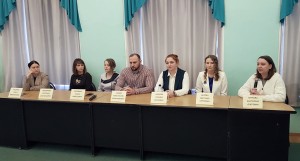 6 декабря 2021 г. прошла пресс-конференция «Вопрос учителю года» – финальное конкурсное мероприятие муниципального этапа Всероссийского конкурса «Учитель года России». Конкурсанты и эксперты обсуждали актуальные вопросы развития образования:Организация работы спортивных клубов в каждой российской школе к 2024 году.Информационно-коммуникационная платформа «Сферум» как часть цифровой образовательной среды.Международный съезд учителей и преподавателей русской словесности и перспективы развития филологического образования.Участие ЯГПУ им. К.Д. Ушинского во Всероссийской неделе родительской компетентности.Всероссийская акция в рамках проекта «Культура для школьников» - кинематографический «Культурный марафон».Меморандум о развитии и поддержке классного руководства по итогам I Всероссийского форума классных руководителей.Ярославский форум «Проектория» в рамках масштабной профориентационной работы с детьми и подростками.Финалисты продемонстрировали масштабность видения проблем и нестандартность предлагаемых решений, аргументированность и конструктивность профессионально-личностной позиции.Подробнее: https://www.gcro.ru/ug-news 03.12.2021 Мастер-классы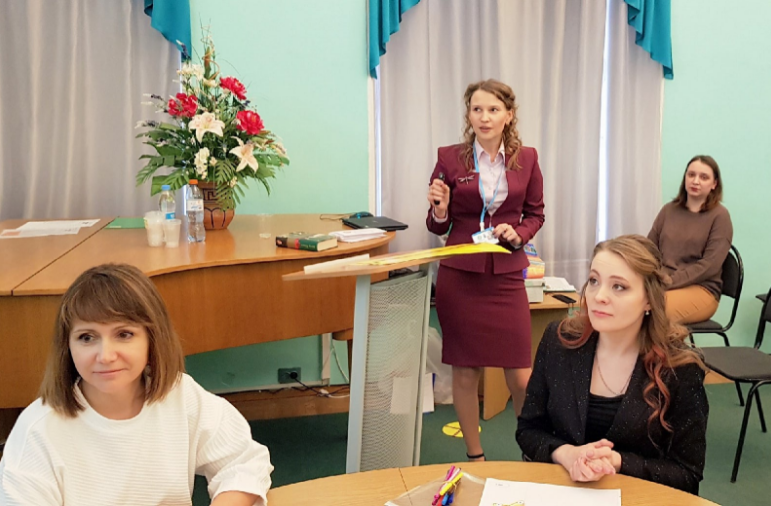 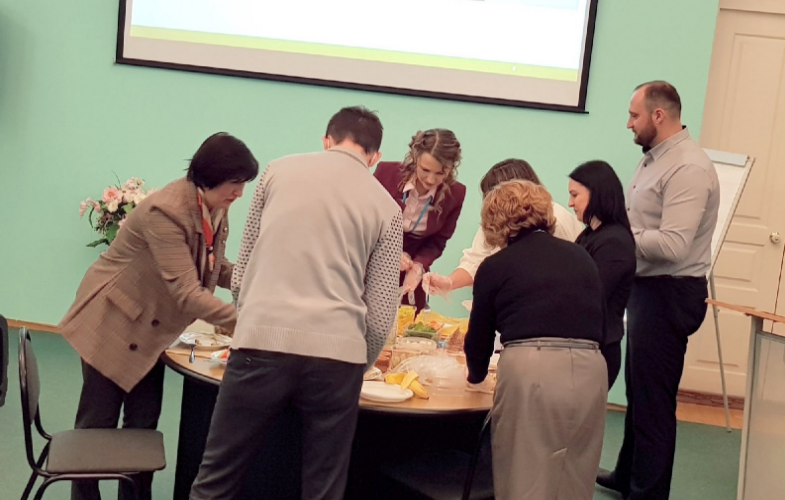 3 декабря 2021 г. финалисты муниципального этапа Всероссийского конкурса «Учитель года России» показывали «Мастер-классы», тематика которых была разнообразной:Применение мнемотехники при обучении иностранным языкам«Сокровище Ярославского края» (краеведческая квест-игра как современная игровая технология в образовательной организации)Правильное питание – залог здоровьяВиртуальная доска padlet как средство повышения мотивации обучающихсяСКАЗ: сочиняем, креативим, апробируем, занимаемсяПрезентация проектаБольшие задачи за 20 минут: о метапредметном потенциале информатикиФиналисты Конкурса презентовали и транслировали инновационный педагогический опыт в ситуации профессионального взаимодействия. Продемонстрировали способы педагогической деятельности, доказавшие свою эффективность в практической работе конкурсанта. Основные критерии, характеризующие представленный опыт: актуальность и методическая обоснованность, практическая значимость и применимость.По мнению экспертов, мастер-классы отличали продуктивность и результативность, творческий подход. Финалисты смогли организовать обратную связь, продемонстрировали информационную и рефлексивную культуру.Подробнее: https://www.gcro.ru/ug-news 19.11.2021 Итоги 1 тура муниципального этапа Всероссийского конкурса «Учитель года России - 2022»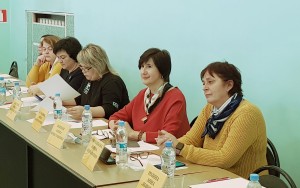 Подведены итоги первого (очно-заочного) тура муниципального этапа Всероссийского конкурса «Учитель года России - 2022». Заочный этап включал одно конкурсное испытание – «Медиавизитка». Первый очный этап «Учитель – профессионал» включал два конкурсных испытания: «Методическая мастерская» и «Урок». Финалистами стали:Шарова Татьяна Сергеевна - учитель информатики, «Средняя школа № 18»;Лукьянова Светлана Анатольевна - учитель английского языка, «Средняя школа № 80 с углублённым изучением английского языка»;Петрова Екатерина Олеговна - учитель технологии, «Лицей № 86»;Березина Елена Алексеевна - учитель географии и истории, «Средняя школа № 4 им. Н.А. Некрасова с углублённым изучением английского языка»;Костина Ольга Михайловна - учитель русского языка и литературы, «Средняя школа № 26»;Белова Светлана Сергеевна - учитель английского и немецкого языков, «Средняя школа № 40»;Зыков Константин Александрович - учитель физической культуры, «Средняя школа № 28».Подробнее: https://www.gcro.ru/ug-news 09.11.2021 Методическая мастерская9 ноября 2021 г. состоялось конкурсное испытание «Методическая мастерская» муниципального этапа Всероссийского конкурса «Учитель года России-2022». Цель конкурсного испытания: демонстрация конкурсантом методической компетентности, умения анализировать и представлять собственный опыт в области обучения и воспитания.Эксперты профессионального жюри оценивали актуальность и результативность; научную корректность и методическую грамотность (в том числе в использовании электронных средств обучения); информационную, коммуникативную и языковую культуру конкурсантов.Подробнее: https://www.gcro.ru/ug-news 